DOCUMENT 2ADHESION TO THE ASSOCIATIONSurname(s)						NameAddressPostal Code						CityEmail addressFacebook address					TelephoneThis donation will help to improve the school in means of facilities and structure.You also wish to follow the progress of the association SARA SVATI and to get engaged in its activities by receiving information about it.You can make the donation by sending a check to SARA SVATI (23 rue Auguste Vacquerie 75116, Paris) adding the amount of 60€ (association's adhesion cost).You can also make the donation by bank transference using the RIB of the association:- In a single payment- With a monthly fractionated paymentPlease, send your contribution with a copy of this document:If you have chosen the transference (single or fractionated), please send a copy of this document to the association in order to receive a bill  (at the end of the year) 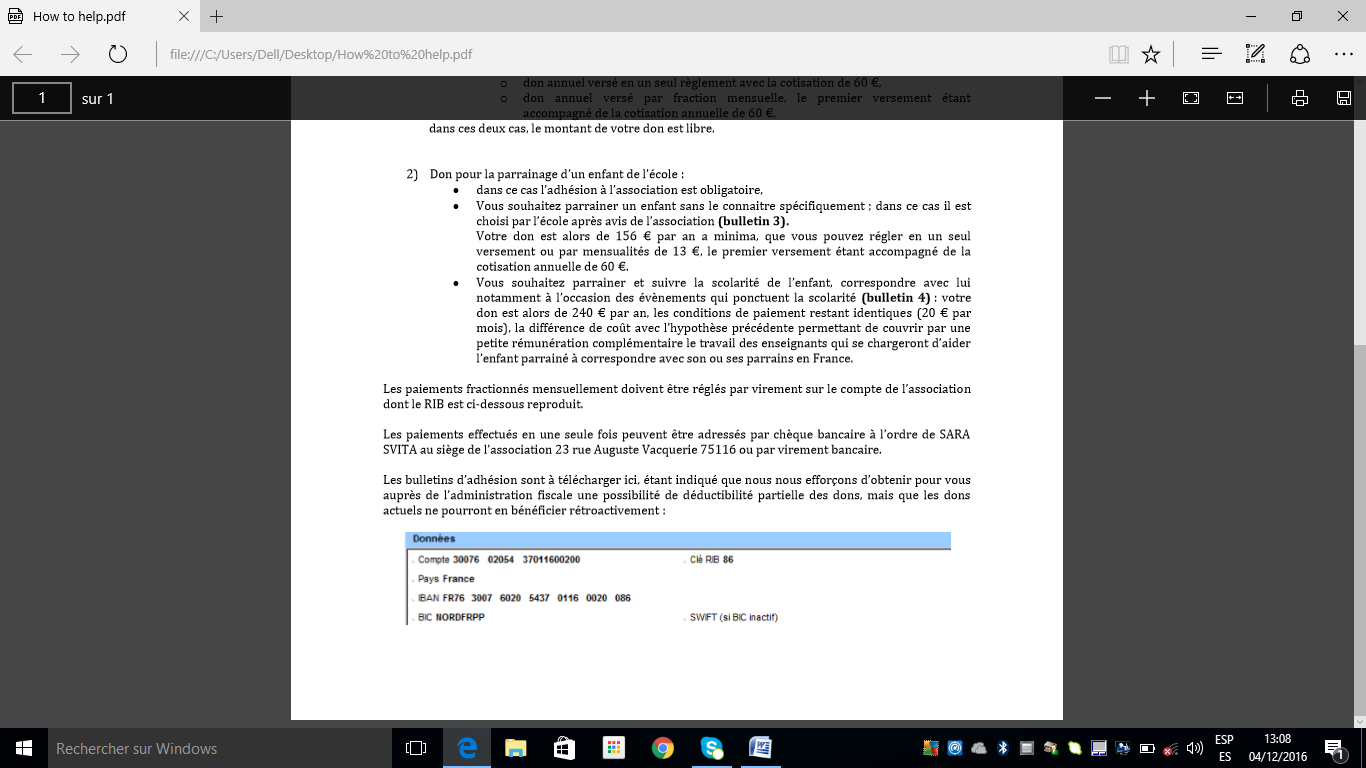 